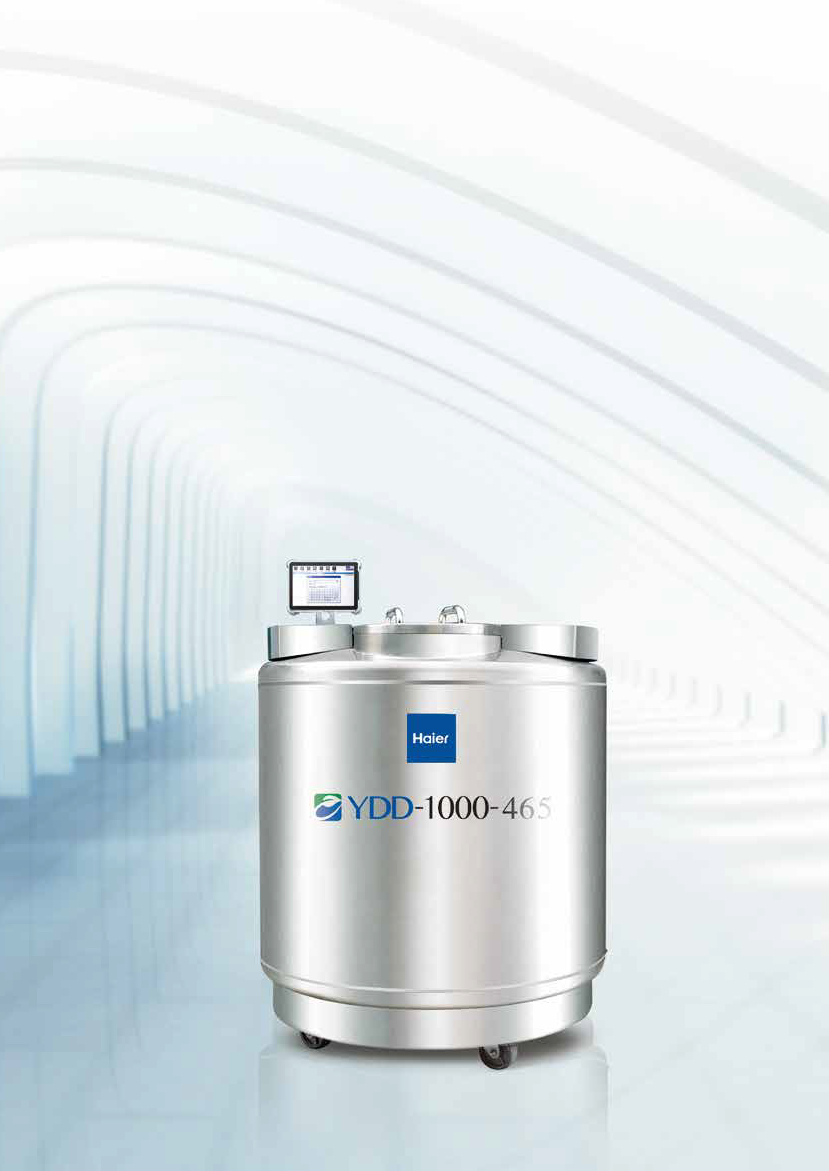 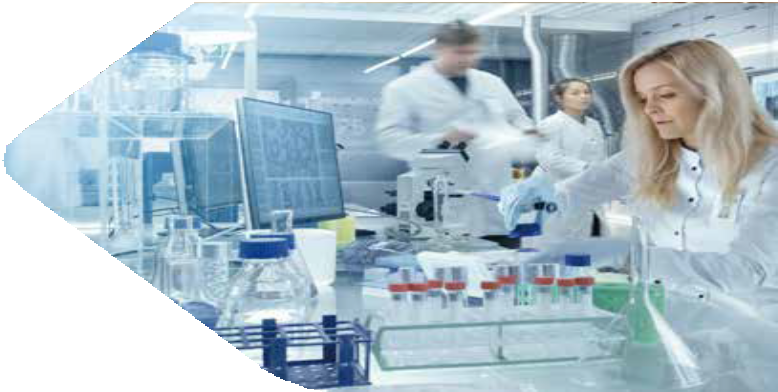 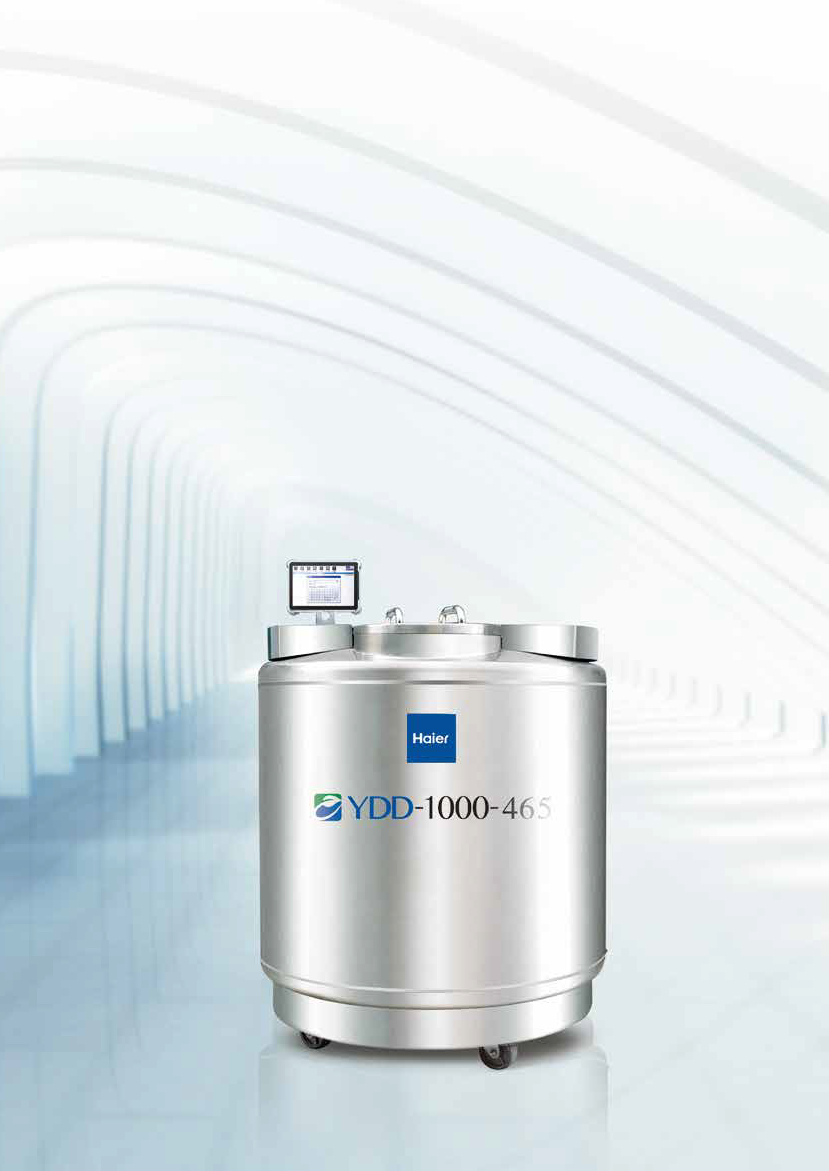 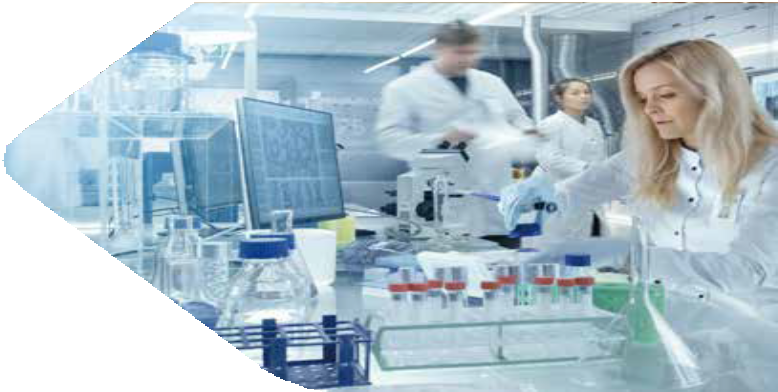 Системы храненияв жидком азоте.Серия Biobank большой вместимости ОсобенностиБольшой объем хранения от 13 000 до 94 875 стандартных криопробирок по 2 мл Хранение в паровой фазе для защиты от кросс-контаминацииВысокие показатели стабильности температуры хранения и равномерности температурного поля в объёме храненияБыстрое удаление паров при открытии крышки для облегчения доступа к образцамЗащита от брызг жидкого азота обеспечивает безопасную эксплуатацию Доступны варианты хранения пакетов с кровью различного объёма Qingdao Haier Biomedical Co., Ltd.Brand Building, Промышленный парк Haier, Haier Road, № 1, Циндао, 266101, КНР Тел.: +86-0532-88935955 Веб-сайт: www.haiermedical.com Описание продуктаСерия Biobank большой вместимости предназначена для обеспечения максимальной ёмкости хранилища при минимальном потреблении жидкого азота и снижения общей стоимости эксплуатации. • Пространство для хранения рассчитано на максимальную вместимость • Предназначена для хранения как в жидкой, так и в паровой фазе • Современные технологии создания вакуума и суперизоляции снижают расход LN2  • Интеллектуальная система управления Cryosmart LN2 отслеживает и контролирует процесс хранения для защиты образцов. • Функция перепуска тёплых паров азота для точного удержания температуры.  Область примененияДля хранения пуповинной крови модель YDD-1300-635 является наиболее подходящей, так как в ней используется инвентарная система с полками для пакетов с кровью на 25 мл и 50 мл. Для животноводства рекомендуется модель YDD-1600-635, так как в ней используются соломинки в качестве основного метода хранения образцов на 0,25 мл и 0,5 мл. Для хранения большого объёма образцов в больницах и лабораториях подходит YDD-1800-635, в данной модели используются криогенные флаконы в качестве основного метода хранения образцов объемом 2 мл и 5 мл. Перечень продуктовВспомогательное оборудование:ПараметрыПараметры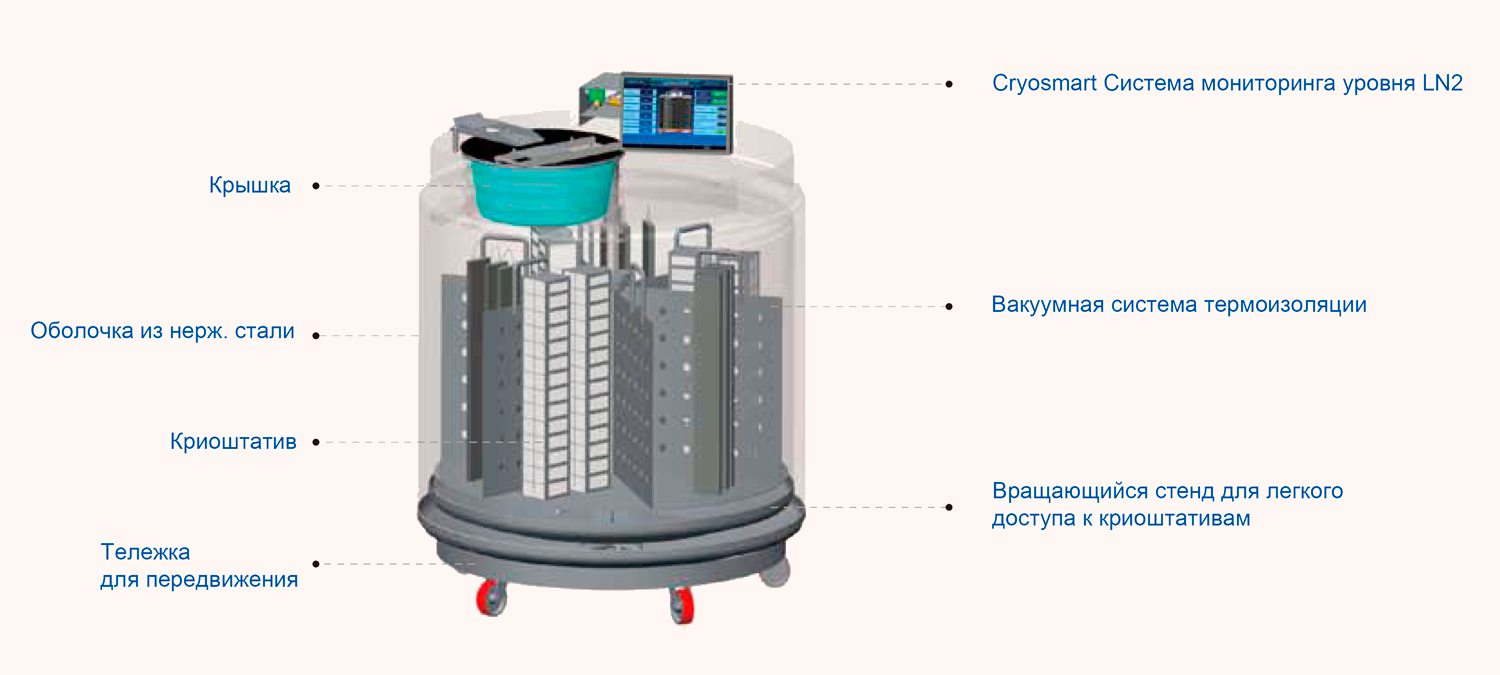 МодельМодельОписаниеАксессуарыАксессуарыМодельМодельОписаниеСтандарт (включено)ДополнительноСерия Biobank большой вместимсоти YDD-300-326300 л, диаметр горловины 326 ммВключает вакуумные шланги (GRG-DN10/2.0)Штатив FTT-10-55 Штатив FTT-10-99 Система контроля уровня Cryosmart SJMU-700N Штатив YDCJ-6 для мешка с кровью 50 мл Штатив YDCJ-3 для мешка с кровью 250 мл Криолинейка 1000 мм Криобокс 5*5, Криобокс 9*9, Криобокс 10*10 Серия Biobank большой вместимсоти YDD-550-445 550 л, диаметр горловины 445 ммВключает вакуумные шланги (GRG-DN10/2.0)Штатив FTT-10-55 Штатив FTT-10-99 Система контроля уровня Cryosmart SJMU-700N Штатив YDCJ-6 для мешка с кровью 50 мл Штатив YDCJ-3 для мешка с кровью 250 мл Криолинейка 1000 мм Криобокс 5*5, Криобокс 9*9, Криобокс 10*10Серия Biobank большой вместимсоти YDD-750-445750 л, диаметр горловины 445 ммВключает вакуумные шланги (GRG-DN10/2.0)Штатив FTT-14-55 Штатив FTT-14-99 Система контроля уровня Cryosmart SJMU-700N Штатив YDCJ-5-II для мешка с кровью 250 мл Криолинейка 1000 мм Криобокс 5*5, Криобокс 9*9, Криобокс 10*10Серия Biobank большой вместимсоти YDD-850-465850 л, диаметр горловины 465 ммВключает вакуумные шланги (GRG-DN10/2.0)Штатив FTT-13-55 Штатив FTT-13-99 Система контроля уровня Cryosmart SJMU-700N Штатив YDCJ-7 для мешка с кровью 50 мл Штатив YDCJ-4 для мешка с кровью 250 мл Криолинейка 1000 мм Криобокс 5*5, Криобокс 9*9, Криобокс 10*10Серия Biobank большой вместимсоти YDD-1000-4651000 л, диаметр горловины 465 ммВключает вакуумные шланги (GRG-DN10/2.0)Штатив FTT-15-55 Штатив FTT-15-99 Система контроля уровня Cryosmart SJMU-700N Штатив YDCJ-9 для мешка с кровью 50 мл Штатив YDCJ-5-II для мешка с кровью 250 мл Криолинейка 1000 мм Криобокс 5*5, Криобокс 9*9, Криобокс 10*10Серия Biobank большой вместимсоти YDD-1300-6351300 л, диаметр горловины 635 ммВключает вакуумные шланги (GRG-DN10/2.0)Штатив FTT-10-55 Штатив FTT-10-99 Система контроля уровня Cryosmart SJMU-700N Штатив YDCJ-6 для мешка с кровью 50 мл Штатив YDCJ-3 для мешка с кровью 250 мл Криолинейка 1000 мм Криобокс 5*5, Криобокс 9*9, Криобокс 10*10Серия Biobank большой вместимсоти YDD-1600-6351600 л, диаметр горловины 635 ммВключает вакуумные шланги (GRG-DN10/2.0)Штатив FTT-13-55 Штатив FTT-13-99 Система контроля уровня Cryosmart SJMU-700N Штатив YDCJ-7 для мешка с кровью 50 мл Штатив YDCJ-4 для мешка с кровью 250 мл Криолинейка 1000 мм Криобокс 5*5, Криобокс 9*9, Криобокс 10*10Серия Biobank большой вместимсоти YDD-1800-6351800 л, диаметр горловины 635 ммВключает вакуумные шланги (GRG-DN10/2.0)Штатив FTT-15-55 Штатив FTT-15-99 Система контроля уровня Cryosmart SJMU-700N Штатив YDCJ-9 для мешка с кровью 50 мл Штатив YDCJ-5-II для мешка с кровью 250 мл Криолинейка 1000 мм Криобокс 5*5, Криобокс 9*9, Криобокс 10*10ШтативСистема контроля уровня Cryosmart КриолинейкаКриобокс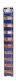 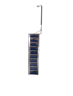 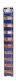 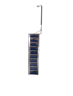 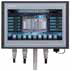 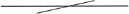 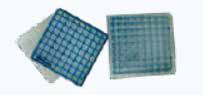 МодельМодельYDD-350-326YDD-370-326YDD-550-445 YDD-750-445YDD-850-465Изображения продуктаИзображения продукта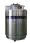 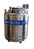 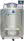 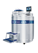 Вместимость Вместимость Вместимость Вместимость Вместимость Вместимость 2 мл пробирки (внутр. резьба)2 мл пробирки (внутр. резьба)1300015600270003780042900Штатив (под криобоксы 100 ячеек)Штатив (под криобоксы 100 ячеек)1212242432Штатив (под криобоксы 25 ячеек)Штатив (под криобоксы 25 ячеек)4412124Кол-во полок на штативеКол-во полок на штативе10121014135 мл пробирки (внутр. резьба)5 мл пробирки (внутр. резьба)53606232112201795218844Штатив (под криобоксы 100 ячеек)Штатив (под криобоксы 100 ячеек)1212242432Штатив (под криобоксы 25 ячеек)Штатив (под криобоксы 25 ячеек)4412124Кол-во полок на штативеКол-во полок на штативе56587ХарактеристикиХарактеристикиОбъем LN2 при хранении в жидкостиОбъем LN2 при хранении в жидкости350370587783890Объем LN2 при хранении в парахОбъем LN2 при хранении в парах55558080135РазмерыРазмерыДиаметр горловины (мм)Диаметр горловины (мм)326326445445465Общая высота (мм)Общая высота (мм)12631423126614991496Полезная высота (мм)Полезная высота (мм)109610969701216980Внешний диаметр (мм).Внешний диаметр (мм).875875110411041190Требования к ширине дверного проёма (мм)Требования к ширине дверного проёма (мм)895895112411241210Вес нетто (кг)Вес нетто (кг)219230328372441Вес брутто (кг)Вес брутто (кг)50252980210051160Вместимость мешковВместимость мешковВместимость мешковВместимость мешковВместимость мешковВместимость мешковВместимость мешков25 мл25 мл1296151223763168336050 мл50 мл792924141618882072200 мл (DF200)200 мл (DF200)168---336560544250 мл250 мл300---552920944500 мл (4R9955)500 мл (4R9955)192---408680640700 мл700 мл96---204272320МодельYDD-1000-465YDD-1000-465YDD-1000-465YDD-1300-635YDD-1300-635YDD-1300-635YDD-1600-635YDD-1600-635YDD-1600-635YDD-1800-635YDD-1800-635YDD-1800-635Изображения продукта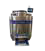 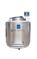 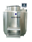 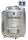 Вместимость 2 мл ампулы (внутр. резьба)510005100051000585005850058500760507605076050948759487594875Штатив (под криобоксы 100 ячеек)303030545454545454606060Штатив (под криобоксы 25 ячеек)161616181818181818131313Кол-во полок на штативе1515151010101313131515150.5 мл ампулы (внутр. резьба)226402264022640289442894428944337683376833768466654666546665Штатив (под криобоксы 100 ячеек)303030545454545454606060Штатив (под криобоксы 25 ячеек)161616181818181818131313Кол-во полок на штативе888666777999ХарактеристикиОбъем LN2 при хранении в жидкости101410141014134013401340166016601660188018801880Объем LN2 при хранении в парах135135135265265265300300300320320320РазмерыДиаметр горловины (мм)465465465635635635635635635635635635Общая высота (мм)151715171517134213421342153415341534166216621662Полезная высота (мм)950950950997997997967967967109710971097Внешний диаметр (мм).119011901190156515651565156515651565156515651565Требования к ширине дверного проёма (мм)121012101210158515851585158515851585158515851585Вес нетто (кг)495495495851851851914914914985985985Вес брутто (кг)131413141314193419341934225522552255250425042504Вместимость мешковПараметры мешкаОбщее количество мешковКол-во полок на штативеКол-во штативовОбщее коли-чество мешковКол-во полок на штативеКол-во штативовОбщее коли-чество мешковКол-во полок на штативеКол-во штативовОбщее количество мешковКол-во полок на штативеКол-во штативов25 мл4356948447166786550277867758986250 мл26829298291664863402748649059545500 мл (DF-200)118052366663222888422212905258250 мл6705134117033901950539020955419500 мл (4R9955)810516282832761380527615205304700 мл400580396313252841327755155